BIODATA PEMBIMBING 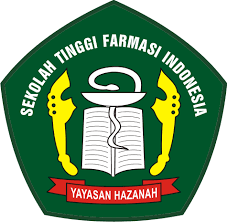 MAHASISWA TUGAS AKHIRSEKOLAH TINGGI FARMASI INDONESIADemikian biodata ini saya isi dengan sebenar-benarnya untuk dipergunakan sebagaimana mestinya.Bandung,……………………………………Pembimbing,(………………………………………)FORM KESEDIAAN SEBAGAI PEMBIMBINGSEKOLAH TINGGI FARMASI INDONESIANama				: ...................................................................................................Tempat/Tanggal Lahir	: ...................................................................................................Instansi			: ...................................................................................................Jabatan				: ...................................................................................................Menyatakan Bersedia/Tidak Bersedia*)  menjadi Pembimbing Tugas Akhir (Skripsi) mahasiswa Sekolah Tinggi Farmasi Indonesia tahun akademik 2019/2020 atas nama :Nama				: ..........................................................................................................NPM				: ..........................................................................................................Bandung, .....................................( ..................................................)*) Coret yang tidak perluNama:……………………………………………………………….......NIP:.......................................................................................................Instansi:…………………………………………………………………...Alamat Instansi:…………………………………………………………………...Ruang Lingkup Penelitian:…………………………………………………………………...Alamat Email:…………………………………………………………………...…………………………………………………………………...Nama Mahasiswa/NPM:………………………………………………………………………………………………………………………………………………………………………………………………No. Rekening:…………………………………………………………………...Nama Bank:…………………………………………………………………...Atas Nama:…………………………………………………………………...